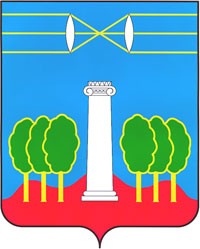 АДМИНИСТРАЦИЯГОРОДСКОГО ОКРУГА КРАСНОГОРСКМОСКОВСКОЙ ОБЛАСТИПОСТАНОВЛЕНИЕ___________ № __________                                                                                                                                        О составе комиссии по обследованию автобусных маршрутов, установленных для перевозки учащихся в муниципальные образовательные учреждения, расположенные на территории городского округа Красногорск Московской областиВ соответствии с Гражданским кодексом Российской Федерации, Федеральным законом от 06.10.2003 № 131-ФЗ «Об общих принципах организации местного самоуправления в Российской Федерации», Федеральным законом от 29.12.2012 года № 273-ФЗ «Об образовании в Российской Федерации», Федеральным законом от 10.12.1995 года № 196-ФЗ «О безопасности дорожного движения», Постановлением Правительства РФ от 17.12.2013 года № 1177 «Об утверждении Правил организованной перевозки группы детей автобусами», Письмом Департамента государственной политики в сфере общего образования от 29.07.2014 года № 08-988 «О направлении методических рекомендаций»,    постановляю: Утвердить состав комиссии (Приложение № 1).Опубликовать настоящее постановление в газете «Красногорские вести» и на официальном сайте администрации городского округа Красногорск в сети «интернет».Контроль за выполнением настоящего постановления возложить на заместителя главы администрации городского округа Красногорск                     В.В. Волосевича.Глава городского округа Красногорск				  Э.А. ХаймурзинаВерно:Старший инспектор общего отдела управления делами                                            Ю.Г. НикифороваИсполнитель: 								  А.В. ТолбатовРазослано: в дело, прокуратура, Волосевич, Тельбухов, Толбатов, Ермилов, Цуканов, Куприянов, Соловьев.СОГЛАСОВАНИЯДатаСуть возражений, замечаний, предложенийФ.И.О. должностьЛичная подписьИ.о. заместителя главы администрации                                     Е.С. ВладимирскийПравовое управления